ImpulseGesprächs-Impulse für ein Gespräch mit den KindernSTERN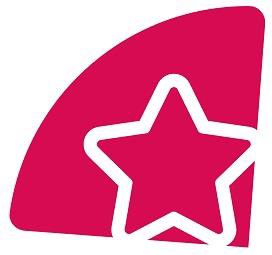 Fragen zur Bildebene des Symbols:Wann kann man die Sterne am besten beobachten?Wenn es ganz dunkel ist.Ohne „Lichtverschmutzung“.Wie kann ein Stern den Weg zeigen?Sie stehen zu bestimmten Zeiten immer an derselben Stelle und können so die Himmelrichtung anzeigen.Fragen zum Lied:Brauchen wir noch Sterne, wenn wir ein Navi oder eine Landkarte haben?Eigentlich nicht. Vielleicht geht es bei dem Lied um einen „Herzens-Weg“?Sollen wir mit dem Schiff oder Flugzeug nach Bethlehem zur Krippe reisen?Natürlich ist es auch heute noch interessant ins Heilige Land zu reisen. Aber das ist nicht das Wichtige in diesem Lied.Es geht um einen Weg zu Jesus.  Wie können wir heute Jesus finden?Wer folgt denn in der biblischen Geschichte eigentlich dem Stern? Sie kommen im Lied gar nicht vor?Die drei Weisen (drei Könige).Fragen zum Bild:Was könnt ihr auf dem Bild entdecken?Wie hat die Malerin den Liedtext umgesetzt?Siehe Impulse zu den Bildern!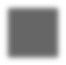 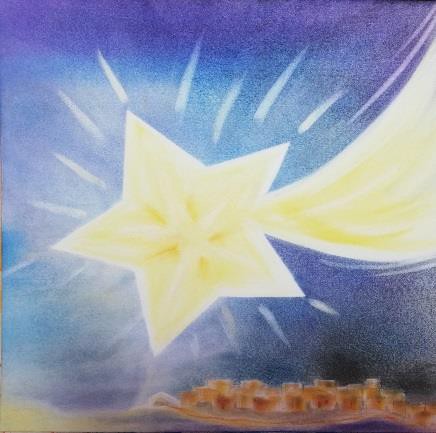 